BUSINESS TEASER - BUYER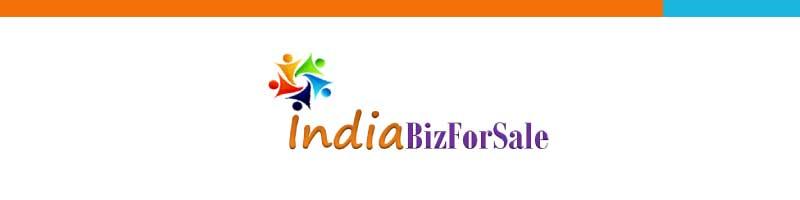 CURRENT PROFILEBUSINESS REQUIREMENTSADDITIONAL INFORMATIONFINANCENo.INFORMATION REQUIREDRESPONSE1Business / Profession2Industry currently working in2.ADomain2.BDesignation3Location: 3.AState3.BCity3.CPostal CodeNo.INFORMATION REQUIREDRESPONSE1Type of purchaseFull / Part / Partnership / Assets / Lease 1.AIf Full/Part / Partnership / Assets then what is your investment budgetIIs it Flexible?1.BIf Lease then, what lease period are you looking for? (in years)2Interested in what kind of businesscontacted / similar / any / not sure / just exploring2.AIndustry2.BDomain2.CWhy buy a business in this sector / domain?3Location: State, City, Postal Code3.AState3.BCity3.CPostal Code4Company Statusactive / dormant5Company Sizesmall / medium / large6Company TypeProprietary / Partnership / Private Ltd / Public7Number of employees7.AManagement7.BStaff8Any other information deemed necessaryNo.INFORMATION REQUIREDRESPONSE1Why do you want to buy a Business?Become a business owner / Expansion / Diversification / Synergy / Eliminate competition / Joint Venture2For whom do you want to buy itSelf / Family member / Client3When do you want to buy itWithin 6 months 6 months to a yearWhen the right opportunity comes 4Due Diligence4.AIf yes, Own source / Our sourceNo.INFORMATION REQUIREDRESPONSE1Expected Revenue2Expected Profit3Funds arranged4Funding / InvestmentOwn resources / Third party resources / Loans / Other borrowings5Future plan after acquiring business